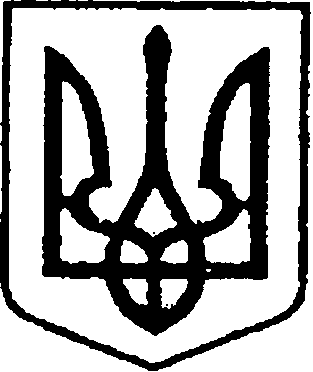 УКРАЇНАЧЕРНІГІВСЬКА ОБЛАСТЬН І Ж И Н С Ь К А    М І С Ь К А    Р А Д А     11  сесія VIII скликанняР І Ш Е Н Н Я   від  01 липня  2021  року               м. Ніжин                                №    42-11 /2021Відповідно до статей 25, 26, 42, 59, 73 Закону України “Про місцеве самоврядування в Україні”, Земельного кодексу України, Податкового кодексу України, Закону України “Про оренду землі”, рішення Ніжинської міської ради шостого скликання від 08 липня 2015 року №6-69/2015 “Про затвердження місцевих податків”(із змінами), Регламенту Ніжинської міської ради Чернігівської області затвердженого рішенням Ніжинської міської ради Чернігівської області від 27 листопада 2020 року № 3-2/2020, розглянувши клопотання підприємства, міська рада вирішила:1. Надати згоду Акціонерному товариству «Чернігівобленерго» на виготовлення технічної документації із землеустрою щодо встановлення (відновлення) меж земельної ділянки в натурі на (місцевості) площею 0,0129 га за адресою: м. Ніжин, для розміщення, будівництва, експлуатації та обслуговування будівель і споруд об'єктів передачі електричної та теплової енергії ( ЗТП – 1268-12) Державний акт на право постійного користування землею ІІ -ЧН № 002532 від 16 листопада 2001 року.Термін дії дозволу – один рік.2. Надати згоду Акціонерному товариству «Чернігівобленерго» на виготовлення технічної документації із землеустрою щодо встановлення (відновлення) меж земельної ділянки в натурі на (місцевості) площею 0,0129 га за адресою: м. Ніжин, для розміщення, будівництва, експлуатації та обслуговування будівель і споруд об'єктів передачі електричної та теплової енергії ( ЗТП – 1251-12) Державний акт на право постійного користування землею ІІ -ЧН № 002532 від 16 листопада 2001 року.Термін дії дозволу – один рік.3. Надати згоду Акціонерному товариству «Чернігівобленерго» на виготовлення технічної документації із землеустрою щодо встановлення (відновлення) меж земельної ділянки в натурі на (місцевості) площею 0,0133 га за адресою: м. Ніжин, для розміщення, будівництва, експлуатації та обслуговування будівель і споруд об'єктів передачі електричної та теплової енергії ( ЗТП – 1250-12) Державний акт на право постійного користування землею ІІ -ЧН № 002532 від 16 листопада 2001 року.Термін дії дозволу – один рік.4. Надати згоду Акціонерному товариству «Чернігівобленерго» на виготовлення технічної документації із землеустрою щодо встановлення (відновлення) меж земельної ділянки в натурі на (місцевості) площею 0,0129 га за адресою: м. Ніжин, для розміщення, будівництва, експлуатації та обслуговування будівель і споруд об'єктів передачі електричної та теплової енергії ( ЗТП – 1246-12) Державний акт на право постійного користування землею ІІ -ЧН № 002532 від 16 листопада 2001 року.Термін дії дозволу – один рік.5. Надати згоду Акціонерному товариству «Чернігівобленерго» на виготовлення технічної документації із землеустрою щодо встановлення (відновлення) меж земельної ділянки в натурі на (місцевості) площею 0,0046 га за адресою: м. Ніжин, для розміщення, будівництва, експлуатації та обслуговування будівель і споруд об'єктів передачі електричної та теплової енергії ( ЗТП – 1060-12) Державний акт на право постійного користування землею ІІ -ЧН № 001215 від 21 жовтня 1998 року.Термін дії дозволу – один рік.6. Надати згоду Акціонерному товариству «Чернігівобленерго» на виготовлення технічної документації із землеустрою щодо встановлення (відновлення) меж земельної ділянки в натурі на (місцевості) площею 0,0061 га за адресою: м. Ніжин, для розміщення, будівництва, експлуатації та обслуговування будівель і споруд об'єктів передачі електричної та теплової енергії ( ЗТП – 1083-12) Державний акт на право постійного користування землею ІІ -ЧН № 001215 від 21 жовтня 1998 року.Термін дії дозволу – один рік.7. Надати згоду Акціонерному товариству «Чернігівобленерго» на виготовлення технічної документації із землеустрою щодо встановлення (відновлення) меж земельної ділянки в натурі на (місцевості) площею 0,0068 га за адресою: м. Ніжин, для розміщення, будівництва, експлуатації та обслуговування будівель і споруд об'єктів передачі електричної та теплової енергії ( ЗТП – 1008-12) Державний акт на право постійного користування землею ІІ -ЧН № 001215 від 21 жовтня 1998 року.Термін дії дозволу – один рік.8. Надати згоду Акціонерному товариству «Чернігівобленерго» на виготовлення технічної документації із землеустрою щодо встановлення (відновлення) меж земельної ділянки в натурі на (місцевості) площею 0,0049 га за адресою: м. Ніжин, для розміщення, будівництва, експлуатації та обслуговування будівель і споруд об'єктів передачі електричної та теплової енергії ( ЗТП – 1011-12) Державний акт на право постійного користування землею ІІ -ЧН № 001215 від 21 жовтня 1998 року.Термін дії дозволу – один рік.9. Надати згоду Акціонерному товариству «Чернігівобленерго» на виготовлення технічної документації із землеустрою щодо встановлення (відновлення) меж земельної ділянки в натурі на (місцевості) площею 0,0076 га за адресою: м. Ніжин, для розміщення, будівництва, експлуатації та обслуговування будівель і споруд об'єктів передачі електричної та теплової енергії ( ЗТП – 1081-12) Державний акт на право постійного користування землею ІІ -ЧН № 001215 від 21 жовтня 1998 року.Термін дії дозволу – один рік.10. Надати згоду Акціонерному товариству «Чернігівобленерго» на виготовлення технічної документації із землеустрою щодо встановлення (відновлення) меж земельної ділянки в натурі на (місцевості) площею 0,0088 га за адресою: м. Ніжин, для розміщення, будівництва, експлуатації та обслуговування будівель і споруд об'єктів передачі електричної та теплової енергії ( ЗТП – 1103-12) Державний акт на право постійного користування землею ІІ -ЧН № 001215 від 21 жовтня 1998 року.Термін дії дозволу – один рік.11. Надати згоду Акціонерному товариству «Чернігівобленерго» на виготовлення технічної документації із землеустрою щодо встановлення (відновлення) меж земельної ділянки в натурі на (місцевості) площею 0,0058 га за адресою: м. Ніжин, для розміщення, будівництва, експлуатації та обслуговування будівель і споруд об'єктів передачі електричної та теплової енергії ( ЗТП – 1034-12) Державний акт на право постійного користування землею ІІ -ЧН № 001215 від 21 жовтня 1998 року.Термін дії дозволу – один рік.12. Надати згоду Акціонерному товариству «Чернігівобленерго» на виготовлення технічної документації із землеустрою щодо встановлення (відновлення) меж земельної ділянки в натурі на (місцевості) площею 0,0100 га за адресою: м. Ніжин, для розміщення, будівництва, експлуатації та обслуговування будівель і споруд об'єктів передачі електричної та теплової енергії ( ЗТП – 1124-12) Державний акт на право постійного користування землею ІІ -ЧН № 001215 від 21 жовтня 1998 року.Термін дії дозволу – один рік.13. Надати згоду Акціонерному товариству «Чернігівобленерго» на виготовлення технічної документації із землеустрою щодо встановлення (відновлення) меж земельної ділянки в натурі на (місцевості) площею 0,0063 га за адресою: м. Ніжин, для розміщення, будівництва, експлуатації та обслуговування будівель і споруд об'єктів передачі електричної та теплової енергії ( ЗТП – 1022-12) Державний акт на право постійного користування землею ІІ -ЧН № 001215 від 21 жовтня 1998 року.Термін дії дозволу – один рік.14. Надати згоду Акціонерному товариству «Чернігівобленерго» на виготовлення технічної документації із землеустрою щодо встановлення (відновлення) меж земельної ділянки в натурі на (місцевості) площею 0,0059 га за адресою: м. Ніжин, для розміщення, будівництва, експлуатації та обслуговування будівель і споруд об'єктів передачі електричної та теплової енергії ( ЗТП – 1055-12) Державний акт на право постійного користування землею ІІ -ЧН № 001215 від 21 жовтня 1998 року.Термін дії дозволу – один рік.15. Надати згоду Акціонерному товариству «Чернігівобленерго» на виготовлення технічної документації із землеустрою щодо встановлення (відновлення) меж земельної ділянки в натурі на (місцевості) площею 0,0046 га за адресою: м. Ніжин, для розміщення, будівництва, експлуатації та обслуговування будівель і споруд об'єктів передачі електричної та теплової енергії ( ЗТП – 1002-12) Державний акт на право постійного користування землею ІІ -ЧН № 001215 від 21 жовтня 1998 року.Термін дії дозволу – один рік.16. Надати згоду Акціонерному товариству «Чернігівобленерго» на виготовлення технічної документації із землеустрою щодо встановлення (відновлення) меж земельної ділянки в натурі на (місцевості) площею 0,0075 га за адресою: м. Ніжин, для розміщення, будівництва, експлуатації та обслуговування будівель і споруд об'єктів передачі електричної та теплової енергії ( ЗТП – 1108-12) Державний акт на право постійного користування землею ІІ -ЧН № 001215 від 21 жовтня 1998 року.Термін дії дозволу – один рік.17. Надати згоду Акціонерному товариству «Чернігівобленерго» на виготовлення технічної документації із землеустрою щодо встановлення (відновлення) меж земельної ділянки в натурі на (місцевості) площею 0,0185 га за адресою: м. Ніжин, для розміщення, будівництва, експлуатації та обслуговування будівель і споруд об'єктів передачі електричної та теплової енергії ( ЗТП – 1064-12) Державний акт на право постійного користування землею ІІ -ЧН № 001215 від 21 жовтня 1998 року.Термін дії дозволу – один рік.18. Надати згоду Акціонерному товариству «Чернігівобленерго» на виготовлення технічної документації із землеустрою щодо встановлення (відновлення) меж земельної ділянки в натурі на (місцевості) площею 0,0088 га за адресою: м. Ніжин, для розміщення, будівництва, експлуатації та обслуговування будівель і споруд об'єктів передачі електричної та теплової енергії ( ЗТП – 1104-12) Державний акт на право постійного користування землею ІІ -ЧН № 001215 від 21 жовтня 1998 року.Термін дії дозволу – один рік.19. Надати згоду Акціонерному товариству «Чернігівобленерго» на виготовлення технічної документації із землеустрою щодо встановлення (відновлення) меж земельної ділянки в натурі на (місцевості) площею 0,0044 га за адресою: м. Ніжин, для розміщення, будівництва, експлуатації та обслуговування будівель і споруд об'єктів передачі електричної та теплової енергії ( ЗТП – 1020-12) Державний акт на право постійного користування землею ІІ -ЧН № 001215 від 21 жовтня 1998 року.Термін дії дозволу – один рік.20. Надати згоду Акціонерному товариству «Чернігівобленерго» на виготовлення технічної документації із землеустрою щодо встановлення (відновлення) меж земельної ділянки в натурі на (місцевості) площею 0,0069 га за адресою: м. Ніжин, для розміщення, будівництва, експлуатації та обслуговування будівель і споруд об'єктів передачі електричної та теплової енергії ( ЗТП – 1030-12) Державний акт на право постійного користування землею ІІ -ЧН № 001215 від 21 жовтня 1998 року.Термін дії дозволу – один рік.21. Надати згоду Акціонерному товариству «Чернігівобленерго» на виготовлення технічної документації із землеустрою щодо встановлення (відновлення) меж земельної ділянки в натурі на (місцевості) площею 0,0172 га за адресою: м. Ніжин, для розміщення, будівництва, експлуатації та обслуговування будівель і споруд об'єктів передачі електричної та теплової енергії ( ЗТП – 1123-12) Державний акт на право постійного користування землею ІІ -ЧН № 001215 від 21 жовтня 1998 року.Термін дії дозволу – один рік.22. Надати згоду Акціонерному товариству «Чернігівобленерго» на виготовлення технічної документації із землеустрою щодо встановлення (відновлення) меж земельної ділянки в натурі на (місцевості) площею 0,0087 га за адресою: м. Ніжин, для розміщення, будівництва, експлуатації та обслуговування будівель і споруд об'єктів передачі електричної та теплової енергії ( ЗТП – 1148-12) Державний акт на право постійного користування землею ІІ -ЧН № 001215 від 21 жовтня 1998 року.Термін дії дозволу – один рік.23. Надати згоду Акціонерному товариству «Чернігівобленерго» на виготовлення технічної документації із землеустрою щодо встановлення (відновлення) меж земельної ділянки в натурі на (місцевості) площею 0,0037 га за адресою: м. Ніжин, для розміщення, будівництва, експлуатації та обслуговування будівель і споруд об'єктів передачі електричної та теплової енергії ( ЗТП – 1122-12) Державний акт на право постійного користування землею ІІ -ЧН № 001215 від 21 жовтня 1998 року.Термін дії дозволу – один рік.24. Надати згоду Акціонерному товариству «Чернігівобленерго» на виготовлення технічної документації із землеустрою щодо встановлення (відновлення) меж земельної ділянки в натурі на (місцевості) площею 0,0104 га за адресою: м. Ніжин, для розміщення, будівництва, експлуатації та обслуговування будівель і споруд об'єктів передачі електричної та теплової енергії ( ЗТП – 1141-12) Державний акт на право постійного користування землею ІІ -ЧН № 001215 від 21 жовтня 1998 року.Термін дії дозволу – один рік.25. Надати згоду Акціонерному товариству «Чернігівобленерго» на виготовлення технічної документації із землеустрою щодо встановлення (відновлення) меж земельної ділянки в натурі на (місцевості) площею 0,0052 га за адресою: м. Ніжин, для розміщення, будівництва, експлуатації та обслуговування будівель і споруд об'єктів передачі електричної та теплової енергії ( ЗТП – 1090-12) Державний акт на право постійного користування землею ІІ -ЧН № 001215 від 21 жовтня 1998 року.Термін дії дозволу – один рік.26. Надати згоду Акціонерному товариству «Чернігівобленерго» на виготовлення технічної документації із землеустрою щодо встановлення (відновлення) меж земельної ділянки в натурі на (місцевості) площею 0,0073 га за адресою: м. Ніжин, для розміщення, будівництва, експлуатації та обслуговування будівель і споруд об'єктів передачі електричної та теплової енергії ( ЗТП – 1086-12) Державний акт на право постійного користування землею ІІ -ЧН № 001215 від 21 жовтня 1998 року.Термін дії дозволу – один рік.27. Надати згоду Акціонерному товариству «Чернігівобленерго» на виготовлення технічної документації із землеустрою щодо встановлення (відновлення) меж земельної ділянки в натурі на (місцевості) площею 0,0045 га за адресою: м. Ніжин, для розміщення, будівництва, експлуатації та обслуговування будівель і споруд об'єктів передачі електричної та теплової енергії ( ЗТП – 1102-12) Державний акт на право постійного користування землею ІІ -ЧН № 001215 від 21 жовтня 1998 року.Термін дії дозволу – один рік.28. Надати згоду Акціонерному товариству «Чернігівобленерго» на виготовлення технічної документації із землеустрою щодо встановлення (відновлення) меж земельної ділянки в натурі на (місцевості) площею 0,0084 га за адресою: м. Ніжин, для розміщення, будівництва, експлуатації та обслуговування будівель і споруд об'єктів передачі електричної та теплової енергії ( ЗТП – 1079-12) Державний акт на право постійного користування землею ІІ -ЧН № 001215 від 21 жовтня 1998 року.Термін дії дозволу – один рік. 29. Надати згоду Акціонерному товариству «Чернігівобленерго» на виготовлення технічної документації із землеустрою щодо встановлення (відновлення) меж земельної ділянки в натурі на (місцевості) площею 0,0114 га за адресою: м. Ніжин, для розміщення, будівництва, експлуатації та обслуговування будівель і споруд об'єктів передачі електричної та теплової енергії ( РП – 3-12) Державний акт на право постійного користування землею ІІ -ЧН № 001215 від 21 жовтня 1998 року.Термін дії дозволу – один рік.30. Надати згоду Акціонерному товариству «Чернігівобленерго» на виготовлення технічної документації із землеустрою щодо встановлення (відновлення) меж земельної ділянки в натурі на (місцевості) площею 0,0264 га за адресою: м. Ніжин, для розміщення, будівництва, експлуатації та обслуговування будівель і споруд об'єктів передачі електричної та теплової енергії ( ЗТП – 1136-12) Державний акт на право постійного користування землею ІІ -ЧН № 001215 від 21 жовтня 1998 року.Термін дії дозволу – один рік.31. Надати згоду Акціонерному товариству «Чернігівобленерго» на виготовлення технічної документації із землеустрою щодо встановлення (відновлення) меж земельної ділянки в натурі на (місцевості) площею 0,0045 га за адресою: м. Ніжин, для розміщення, будівництва, експлуатації та обслуговування будівель і споруд об'єктів передачі електричної та теплової енергії ( ЗТП – 1099-12) Державний акт на право постійного користування землею ІІ -ЧН № 001215 від 21 жовтня 1998 року.Термін дії дозволу – один рік.32. Надати згоду Акціонерному товариству «Чернігівобленерго» на виготовлення технічної документації із землеустрою щодо встановлення (відновлення) меж земельної ділянки в натурі на (місцевості) площею 0,0037 га за адресою: м. Ніжин, для розміщення, будівництва, експлуатації та обслуговування будівель і споруд об'єктів передачі електричної та теплової енергії ( ЗТП – 1038-12) Державний акт на право постійного користування землею ІІ -ЧН № 001215 від 21 жовтня 1998 року.Термін дії дозволу – один рік.33. Надати згоду Акціонерному товариству «Чернігівобленерго» на виготовлення технічної документації із землеустрою щодо встановлення (відновлення) меж земельної ділянки в натурі на (місцевості) площею 0,0059 га за адресою: м. Ніжин, для розміщення, будівництва, експлуатації та обслуговування будівель і споруд об'єктів передачі електричної та теплової енергії ( ЗТП – 1087-12) Державний акт на право постійного користування землею ІІ -ЧН № 001215 від 21 жовтня 1998 року.Термін дії дозволу – один рік.34. Надати згоду Акціонерному товариству «Чернігівобленерго» на виготовлення технічної документації із землеустрою щодо встановлення (відновлення) меж земельної ділянки в натурі на (місцевості) площею 0,0056 га за адресою: м. Ніжин, для розміщення, будівництва, експлуатації та обслуговування будівель і споруд об'єктів передачі електричної та теплової енергії ( ЗТП – 1014-12) Державний акт на право постійного користування землею ІІ -ЧН № 001215 від 21 жовтня 1998 року.Термін дії дозволу – один рік.35. Надати згоду Акціонерному товариству «Чернігівобленерго» на виготовлення технічної документації із землеустрою щодо встановлення (відновлення) меж земельної ділянки в натурі на (місцевості) площею 0,0051 га за адресою: м. Ніжин, для розміщення, будівництва, експлуатації та обслуговування будівель і споруд об'єктів передачі електричної та теплової енергії ( ЗТП – 1045-12) Державний акт на право постійного користування землею ІІ -ЧН № 001215 від 21 жовтня 1998 року.Термін дії дозволу – один рік.36. Надати згоду Акціонерному товариству «Чернігівобленерго» на виготовлення технічної документації із землеустрою щодо встановлення (відновлення) меж земельної ділянки в натурі на (місцевості) площею 0,0095 га за адресою: м. Ніжин, для розміщення, будівництва, експлуатації та обслуговування будівель і споруд об'єктів передачі електричної та теплової енергії ( ЗТП – 1145-12) Державний акт на право постійного користування землею ІІ -ЧН № 001215 від 21 жовтня 1998 року.Термін дії дозволу – один рік.37. Надати згоду Акціонерному товариству «Чернігівобленерго» на виготовлення технічної документації із землеустрою щодо встановлення (відновлення) меж земельної ділянки в натурі на (місцевості) площею 0,0031 га за адресою: м. Ніжин, для розміщення, будівництва, експлуатації та обслуговування будівель і споруд об'єктів передачі електричної та теплової енергії ( КТП – 1082-12) Державний акт на право постійного користування землею ІІ -ЧН № 001215 від 21 жовтня 1998 року.Термін дії дозволу – один рік.38. Надати згоду Акціонерному товариству «Чернігівобленерго» на виготовлення технічної документації із землеустрою щодо встановлення (відновлення) меж земельної ділянки в натурі на (місцевості) площею 0,0058 га за адресою: м. Ніжин, для розміщення, будівництва, експлуатації та обслуговування будівель і споруд об'єктів передачі електричної та теплової енергії ( ЗТП – 1085-12) Державний акт на право постійного користування землею ІІ -ЧН № 001215 від 21 жовтня 1998 року.Термін дії дозволу – один рік.39. Надати згоду Акціонерному товариству «Чернігівобленерго» на виготовлення технічної документації із землеустрою щодо встановлення (відновлення) меж земельної ділянки в натурі на (місцевості) площею 0,0073 га за адресою: м. Ніжин, для розміщення, будівництва, експлуатації та обслуговування будівель і споруд об'єктів передачі електричної та теплової енергії ( ЗТП – 1128-12) Державний акт на право постійного користування землею ІІ -ЧН № 001215 від 21 жовтня 1998 року.Термін дії дозволу – один рік.40. Надати згоду Акціонерному товариству «Чернігівобленерго» на виготовлення технічної документації із землеустрою щодо встановлення (відновлення) меж земельної ділянки в натурі на (місцевості) площею 0,0110 га за адресою: м. Ніжин, для розміщення, будівництва, експлуатації та обслуговування будівель і споруд об'єктів передачі електричної та теплової енергії ( ЗТП – 1037-12) Державний акт на право постійного користування землею ІІ -ЧН № 001215 від 21 жовтня 1998 року.Термін дії дозволу – один рік.41. Надати згоду Акціонерному товариству «Чернігівобленерго» на виготовлення технічної документації із землеустрою щодо встановлення (відновлення) меж земельної ділянки в натурі на (місцевості) площею 0,0182 га за адресою: м. Ніжин, для розміщення, будівництва, експлуатації та обслуговування будівель і споруд об'єктів передачі електричної та теплової енергії ( ЗТП – 1009-12) Державний акт на право постійного користування землею ІІ -ЧН № 001215 від 21 жовтня 1998 року.Термін дії дозволу – один рік.42. Надати згоду Акціонерному товариству «Чернігівобленерго» на виготовлення технічної документації із землеустрою щодо встановлення (відновлення) меж земельної ділянки в натурі на (місцевості) площею 0,0202 га за адресою: м. Ніжин, для розміщення, будівництва, експлуатації та обслуговування будівель і споруд об'єктів передачі електричної та теплової енергії ( ЗТП – 1032-12) Державний акт на право постійного користування землею ІІ -ЧН № 001215 від 21 жовтня 1998 року.Термін дії дозволу – один рік.43. Надати згоду Акціонерному товариству «Чернігівобленерго» на виготовлення технічної документації із землеустрою щодо встановлення (відновлення) меж земельної ділянки в натурі на (місцевості) площею 0,0071 га за адресою: м. Ніжин, для розміщення, будівництва, експлуатації та обслуговування будівель і споруд об'єктів передачі електричної та теплової енергії ( ЗТП – 1050-12) Державний акт на право постійного користування землею ІІ -ЧН № 001215 від 21 жовтня 1998 року.Термін дії дозволу – один рік.44. Надати згоду Акціонерному товариству «Чернігівобленерго» на виготовлення технічної документації із землеустрою щодо встановлення (відновлення) меж земельної ділянки в натурі на (місцевості) площею 0,0060 га за адресою: м. Ніжин, для розміщення, будівництва, експлуатації та обслуговування будівель і споруд об'єктів передачі електричної та теплової енергії ( ЗТП – 1107-12) Державний акт на право постійного користування землею ІІ -ЧН № 001215 від 21 жовтня 1998 року.Термін дії дозволу – один рік.45. Надати згоду Акціонерному товариству «Чернігівобленерго» на виготовлення технічної документації із землеустрою щодо встановлення (відновлення) меж земельної ділянки в натурі на (місцевості) площею 0,0085 га за адресою: м. Ніжин, для розміщення, будівництва, експлуатації та обслуговування будівель і споруд об'єктів передачі електричної та теплової енергії ( ЗТП – 1118-12) Державний акт на право постійного користування землею ІІ -ЧН № 001215 від 21 жовтня 1998 року.Термін дії дозволу – один рік.46. Надати згоду Акціонерному товариству «Чернігівобленерго» на виготовлення технічної документації із землеустрою щодо встановлення (відновлення) меж земельної ділянки в натурі на (місцевості) площею 0,0078 га за адресою: м. Ніжин, для розміщення, будівництва, експлуатації та обслуговування будівель і споруд об'єктів передачі електричної та теплової енергії ( ЗТП – 1006-12) Державний акт на право постійного користування землею ІІ -ЧН № 001215 від 21 жовтня 1998 року.Термін дії дозволу – один рік.47. Надати згоду Акціонерному товариству «Чернігівобленерго» на виготовлення технічної документації із землеустрою щодо встановлення (відновлення) меж земельної ділянки в натурі на (місцевості) площею 0,0015 га за адресою: м. Ніжин, для розміщення, будівництва, експлуатації та обслуговування будівель і споруд об'єктів передачі електричної та теплової енергії ( КТП – 1089-12) Державний акт на право постійного користування землею ІІ -ЧН № 001215 від 21 жовтня 1998 року.Термін дії дозволу – один рік.48. Надати згоду Акціонерному товариству «Чернігівобленерго» на виготовлення технічної документації із землеустрою щодо встановлення (відновлення) меж земельної ділянки в натурі на (місцевості) площею 0,0085 га за адресою: м. Ніжин, для розміщення, будівництва, експлуатації та обслуговування будівель і споруд об'єктів передачі електричної та теплової енергії ( ЗТП – 1068-12) Державний акт на право постійного користування землею ІІ -ЧН № 001215 від 21 жовтня 1998 року.Термін дії дозволу – один рік.49. Надати згоду Акціонерному товариству «Чернігівобленерго» на виготовлення технічної документації із землеустрою щодо встановлення (відновлення) меж земельної ділянки в натурі на (місцевості) площею 0,0012 га за адресою: м. Ніжин, для розміщення, будівництва, експлуатації та обслуговування будівель і споруд об'єктів передачі електричної та теплової енергії ( КТП – 1074-12) Державний акт на право постійного користування землею ІІ -ЧН № 001215 від 21 жовтня 1998 року.Термін дії дозволу – один рік.50. Надати згоду Акціонерному товариству «Чернігівобленерго» на виготовлення технічної документації із землеустрою щодо встановлення (відновлення) меж земельної ділянки в натурі на (місцевості) площею 0,0064 га за адресою: м. Ніжин, для розміщення, будівництва, експлуатації та обслуговування будівель і споруд об'єктів передачі електричної та теплової енергії ( ЗТП – 1096-12) Державний акт на право постійного користування землею ІІ -ЧН № 001215 від 21 жовтня 1998 року.Термін дії дозволу – один рік.51. Надати згоду Акціонерному товариству «Чернігівобленерго» на виготовлення технічної документації із землеустрою щодо встановлення (відновлення) меж земельної ділянки в натурі на (місцевості) площею 0,0127 га за адресою: м. Ніжин, для розміщення, будівництва, експлуатації та обслуговування будівель і споруд об'єктів передачі електричної та теплової енергії ( ЗТП – 1127-12) Державний акт на право постійного користування землею ІІ -ЧН № 001215 від 21 жовтня 1998 року.Термін дії дозволу – один рік.52. Надати згоду Акціонерному товариству «Чернігівобленерго» на виготовлення технічної документації із землеустрою щодо встановлення (відновлення) меж земельної ділянки в натурі на (місцевості) площею 0,0088 га за адресою: м. Ніжин, для розміщення, будівництва, експлуатації та обслуговування будівель і споруд об'єктів передачі електричної та теплової енергії ( КТП – 1137-12) Державний акт на право постійного користування землею ІІ -ЧН № 001215 від 21 жовтня 1998 року.Термін дії дозволу – один рік.53. Надати згоду Акціонерному товариству «Чернігівобленерго» на виготовлення технічної документації із землеустрою щодо встановлення (відновлення) меж земельної ділянки в натурі на (місцевості) площею 0,0104 га за адресою: м. Ніжин, для розміщення, будівництва, експлуатації та обслуговування будівель і споруд об'єктів передачі електричної та теплової енергії ( ЗТП – 1134-12) Державний акт на право постійного користування землею ІІ -ЧН № 001215 від 21 жовтня 1998 року.Термін дії дозволу – один рік.54. Надати згоду Акціонерному товариству «Чернігівобленерго» на виготовлення технічної документації із землеустрою щодо встановлення (відновлення) меж земельної ділянки в натурі на (місцевості) площею 0,0226 га за адресою: м. Ніжин, для розміщення, будівництва, експлуатації та обслуговування будівель і споруд об'єктів передачі електричної та теплової енергії ( ЗТП – 1080-12) Державний акт на право постійного користування землею ІІ -ЧН № 001215 від 21 жовтня 1998 року.Термін дії дозволу – один рік.55. Надати згоду Акціонерному товариству «Чернігівобленерго» на виготовлення технічної документації із землеустрою щодо встановлення (відновлення) меж земельної ділянки в натурі на (місцевості) площею 0,0053 га за адресою: м. Ніжин, для розміщення, будівництва, експлуатації та обслуговування будівель і споруд об'єктів передачі електричної та теплової енергії ( ЗТП – 1084-12) Державний акт на право постійного користування землею ІІ -ЧН № 001215 від 21 жовтня 1998 року.Термін дії дозволу – один рік.56. Надати згоду Акціонерному товариству «Чернігівобленерго» на виготовлення технічної документації із землеустрою щодо встановлення (відновлення) меж земельної ділянки в натурі на (місцевості) площею 0,0085 га за адресою: м. Ніжин, для розміщення, будівництва, експлуатації та обслуговування будівель і споруд об'єктів передачі електричної та теплової енергії ( ЗТП – 1117-12) Державний акт на право постійного користування землею ІІ -ЧН № 001215 від 21 жовтня 1998 року.Термін дії дозволу – один рік.57. Надати згоду Акціонерному товариству «Чернігівобленерго» на виготовлення технічної документації із землеустрою щодо встановлення (відновлення) меж земельної ділянки в натурі на (місцевості) площею 0,0090 га за адресою: м. Ніжин, для розміщення, будівництва, експлуатації та обслуговування будівель і споруд об'єктів передачі електричної та теплової енергії ( ЗТП – 1173-12) Державний акт на право постійного користування землею ІІ -ЧН № 002012 від 23 квітня 1999 року.Термін дії дозволу – один рік.58. Надати згоду Акціонерному товариству «Чернігівобленерго» на виготовлення технічної документації із землеустрою щодо встановлення (відновлення) меж земельної ділянки в натурі на (місцевості) площею 0,0114 га за адресою: м. Ніжин, для розміщення, будівництва, експлуатації та обслуговування будівель і споруд об'єктів передачі електричної та теплової енергії ( ЗТП – 1167-12) Державний акт на право постійного користування землею ІІ -ЧН № 002012 від 23 квітня 1999 року.Термін дії дозволу – один рік.59. Надати згоду Акціонерному товариству «Чернігівобленерго» на виготовлення технічної документації із землеустрою щодо встановлення (відновлення) меж земельної ділянки в натурі на (місцевості) площею 0,0079 га за адресою: м. Ніжин, для розміщення, будівництва, експлуатації та обслуговування будівель і споруд об'єктів передачі електричної та теплової енергії ( ЗТП – 1165-12) Державний акт на право постійного користування землею ІІ -ЧН № 002012 від 23 квітня 1999 року.Термін дії дозволу – один рік.60. Надати згоду Акціонерному товариству «Чернігівобленерго» на виготовлення технічної документації із землеустрою щодо встановлення (відновлення) меж земельної ділянки в натурі на (місцевості) площею 0,0066 га за адресою: м. Ніжин, для розміщення, будівництва, експлуатації та обслуговування будівель і споруд об'єктів передачі електричної та теплової енергії ( ЗТП – 1162-12) Державний акт на право постійного користування землею ІІ -ЧН № 002012 від 23 квітня 1999 року.Термін дії дозволу – один рік.61. Надати згоду Акціонерному товариству «Чернігівобленерго» на виготовлення технічної документації із землеустрою щодо встановлення (відновлення) меж земельної ділянки в натурі на (місцевості) площею 0,0067 га за адресою: м. Ніжин, для розміщення, будівництва, експлуатації та обслуговування будівель і споруд об'єктів передачі електричної та теплової енергії ( ЗТП – 1150-12) Державний акт на право постійного користування землею ІІ -ЧН № 002012 від 23 квітня 1999 року.Термін дії дозволу – один рік.62. Надати згоду Акціонерному товариству «Чернігівобленерго» на виготовлення технічної документації із землеустрою щодо встановлення (відновлення) меж земельної ділянки в натурі на (місцевості) площею 0,0093 га за адресою: м. Ніжин, для розміщення, будівництва, експлуатації та обслуговування будівель і споруд об'єктів передачі електричної та теплової енергії ( ЗТП – 1147-12) Державний акт на право постійного користування землею ІІ -ЧН № 002012 від 23 квітня 1999 року.Термін дії дозволу – один рік.63. Надати згоду Акціонерному товариству «Чернігівобленерго» на виготовлення технічної документації із землеустрою щодо встановлення (відновлення) меж земельної ділянки в натурі на (місцевості) площею 0,0010 га за адресою: м. Ніжин, для розміщення, будівництва, експлуатації та обслуговування будівель і споруд об'єктів передачі електричної та теплової енергії ( КТП – 1140-12) Державний акт на право постійного користування землею ІІ -ЧН № 002012 від 23 квітня 1999 року.Термін дії дозволу – один рік. 64. Надати згоду Акціонерному товариству «Чернігівобленерго» на виготовлення технічної документації із землеустрою щодо встановлення (відновлення) меж земельної ділянки в натурі на (місцевості) площею 0,0099 га за адресою: м. Ніжин, для розміщення, будівництва, експлуатації та обслуговування будівель і споруд об'єктів передачі електричної та теплової енергії ( ЗТП – 1133-12) Державний акт на право постійного користування землею ІІ -ЧН № 002012 від 23 квітня 1999 року.Термін дії дозволу – один рік.65. Надати згоду Акціонерному товариству «Чернігівобленерго» на виготовлення технічної документації із землеустрою щодо встановлення (відновлення) меж земельної ділянки в натурі на (місцевості) площею 0,0088 га за адресою: м. Ніжин, для розміщення, будівництва, експлуатації та обслуговування будівель і споруд об'єктів передачі електричної та теплової енергії ( ЗТП – 1130-12) Державний акт на право постійного користування землею ІІ -ЧН № 002012 від 23 квітня 1999 року.Термін дії дозволу – один рік.66. Надати згоду Акціонерному товариству «Чернігівобленерго» на виготовлення технічної документації із землеустрою щодо встановлення (відновлення) меж земельної ділянки в натурі на (місцевості) площею 0,0086 га за адресою: м. Ніжин, для розміщення, будівництва, експлуатації та обслуговування будівель і споруд об'єктів передачі електричної та теплової енергії ( ЗТП – 1126-12) Державний акт на право постійного користування землею ІІ -ЧН № 002012 від 23 квітня 1999 року.Термін дії дозволу – один рік.67. Надати згоду Акціонерному товариству «Чернігівобленерго» на виготовлення технічної документації із землеустрою щодо встановлення (відновлення) меж земельної ділянки в натурі на (місцевості) площею 0,0086 га за адресою: м. Ніжин, для розміщення, будівництва, експлуатації та обслуговування будівель і споруд об'єктів передачі електричної та теплової енергії ( ЗТП – 1121-12) Державний акт на право постійного користування землею ІІ -ЧН № 002012 від 23 квітня 1999 року.Термін дії дозволу – один рік. 68. Надати згоду Акціонерному товариству «Чернігівобленерго» на виготовлення технічної документації із землеустрою щодо встановлення (відновлення) меж земельної ділянки в натурі на (місцевості) площею 0,0076 га за адресою: м. Ніжин, для розміщення, будівництва, експлуатації та обслуговування будівель і споруд об'єктів передачі електричної та теплової енергії ( ЗТП – 1119-12) Державний акт на право постійного користування землею ІІ -ЧН № 002012 від 23 квітня 1999 року.Термін дії дозволу – один рік.69. Надати згоду Акціонерному товариству «Чернігівобленерго» на виготовлення технічної документації із землеустрою щодо встановлення (відновлення) меж земельної ділянки в натурі на (місцевості) площею 0,0017 га за адресою: м. Ніжин, для розміщення, будівництва, експлуатації та обслуговування будівель і споруд об'єктів передачі електричної та теплової енергії ( КТП – 1114-12) Державний акт на право постійного користування землею ІІ -ЧН № 002012 від 23 квітня 1999 року.Термін дії дозволу – один рік.70. Надати згоду Акціонерному товариству «Чернігівобленерго» на виготовлення технічної документації із землеустрою щодо встановлення (відновлення) меж земельної ділянки в натурі на (місцевості) площею 0,0060 га за адресою: м. Ніжин, для розміщення, будівництва, експлуатації та обслуговування будівель і споруд об'єктів передачі електричної та теплової енергії ( ЗТП – 1110-12) Державний акт на право постійного користування землею ІІ -ЧН № 002012 від 23 квітня 1999 року.Термін дії дозволу – один рік.71. Надати згоду Акціонерному товариству «Чернігівобленерго» на виготовлення технічної документації із землеустрою щодо встановлення (відновлення) меж земельної ділянки в натурі на (місцевості) площею 0,0017 га за адресою: м. Ніжин, для розміщення, будівництва, експлуатації та обслуговування будівель і споруд об'єктів передачі електричної та теплової енергії ( КТП – 1101-12) Державний акт на право постійного користування землею ІІ -ЧН № 002012 від 23 квітня 1999 року.Термін дії дозволу – один рік.72. Надати згоду Акціонерному товариству «Чернігівобленерго» на виготовлення технічної документації із землеустрою щодо встановлення (відновлення) меж земельної ділянки в натурі на (місцевості) площею 0,0067 га за адресою: м. Ніжин, для розміщення, будівництва, експлуатації та обслуговування будівель і споруд об'єктів передачі електричної та теплової енергії ( ЗТП – 1095-12) Державний акт на право постійного користування землею ІІ -ЧН № 002012 від 23 квітня 1999 року.Термін дії дозволу – один рік.73. Надати згоду Акціонерному товариству «Чернігівобленерго» на виготовлення технічної документації із землеустрою щодо встановлення (відновлення) меж земельної ділянки в натурі на (місцевості) площею 0,0054 га за адресою: м. Ніжин, для розміщення, будівництва, експлуатації та обслуговування будівель і споруд об'єктів передачі електричної та теплової енергії ( ЗТП – 1093-12) Державний акт на право постійного користування землею ІІ -ЧН № 002012 від 23 квітня 1999 року.Термін дії дозволу – один рік.74. Надати згоду Акціонерному товариству «Чернігівобленерго» на виготовлення технічної документації із землеустрою щодо встановлення (відновлення) меж земельної ділянки в натурі на (місцевості) площею 0,0011 га за адресою: м. Ніжин, для розміщення, будівництва, експлуатації та обслуговування будівель і споруд об'єктів передачі електричної та теплової енергії ( КТП – 1091-12) Державний акт на право постійного користування землею ІІ -ЧН № 002012 від 23 квітня 1999 року.Термін дії дозволу – один рік.75. Надати згоду Акціонерному товариству «Чернігівобленерго» на виготовлення технічної документації із землеустрою щодо встановлення (відновлення) меж земельної ділянки в натурі на (місцевості) площею 0,0071 га за адресою: м. Ніжин, для розміщення, будівництва, експлуатації та обслуговування будівель і споруд об'єктів передачі електричної та теплової енергії ( ЗТП – 1078-12) Державний акт на право постійного користування землею ІІ -ЧН № 002012 від 23 квітня 1999 року.Термін дії дозволу – один рік.76. Надати згоду Акціонерному товариству «Чернігівобленерго» на виготовлення технічної документації із землеустрою щодо встановлення (відновлення) меж земельної ділянки в натурі на (місцевості) площею 0,0062 га за адресою: м. Ніжин, для розміщення, будівництва, експлуатації та обслуговування будівель і споруд об'єктів передачі електричної та теплової енергії ( ЗТП – 1076-12) Державний акт на право постійного користування землею ІІ -ЧН № 002012 від 23 квітня 1999 року.Термін дії дозволу – один рік.77. Надати згоду Акціонерному товариству «Чернігівобленерго» на виготовлення технічної документації із землеустрою щодо встановлення (відновлення) меж земельної ділянки в натурі на (місцевості) площею 0,0016 га за адресою: м. Ніжин, для розміщення, будівництва, експлуатації та обслуговування будівель і споруд об'єктів передачі електричної та теплової енергії ( КТП – 1073-12) Державний акт на право постійного користування землею ІІ -ЧН № 002012 від 23 квітня 1999 року.Термін дії дозволу – один рік.78. Надати згоду Акціонерному товариству «Чернігівобленерго» на виготовлення технічної документації із землеустрою щодо встановлення (відновлення) меж земельної ділянки в натурі на (місцевості) площею 0,0069 га за адресою: м. Ніжин, для розміщення, будівництва, експлуатації та обслуговування будівель і споруд об'єктів передачі електричної та теплової енергії ( ЗТП – 1070-12) Державний акт на право постійного користування землею ІІ -ЧН № 002012 від 23 квітня 1999 року.Термін дії дозволу – один рік.79. Надати згоду Акціонерному товариству «Чернігівобленерго» на виготовлення технічної документації із землеустрою щодо встановлення (відновлення) меж земельної ділянки в натурі на (місцевості) площею 0,0059 га за адресою: м. Ніжин, для розміщення, будівництва, експлуатації та обслуговування будівель і споруд об'єктів передачі електричної та теплової енергії ( ЗТП – 1067-12) Державний акт на право постійного користування землею ІІ -ЧН № 002012 від 23 квітня 1999 року.Термін дії дозволу – один рік.80. Надати згоду Акціонерному товариству «Чернігівобленерго» на виготовлення технічної документації із землеустрою щодо встановлення (відновлення) меж земельної ділянки в натурі на (місцевості) площею 0,0056 га за адресою: м. Ніжин, для розміщення, будівництва, експлуатації та обслуговування будівель і споруд об'єктів передачі електричної та теплової енергії ( ЗТП – 1065-12) Державний акт на право постійного користування землею ІІ -ЧН № 002012 від 23 квітня 1999 року.Термін дії дозволу – один рік.81. Надати згоду Акціонерному товариству «Чернігівобленерго» на виготовлення технічної документації із землеустрою щодо встановлення (відновлення) меж земельної ділянки в натурі на (місцевості) площею 0,0017 га за адресою: м. Ніжин, для розміщення, будівництва, експлуатації та обслуговування будівель і споруд об'єктів передачі електричної та теплової енергії ( КТП – 1062-12) Державний акт на право постійного користування землею ІІ -ЧН № 002012 від 23 квітня 1999 року.Термін дії дозволу – один рік.82. Надати згоду Акціонерному товариству «Чернігівобленерго» на виготовлення технічної документації із землеустрою щодо встановлення (відновлення) меж земельної ділянки в натурі на (місцевості) площею 0,0045 га за адресою: м. Ніжин, для розміщення, будівництва, експлуатації та обслуговування будівель і споруд об'єктів передачі електричної та теплової енергії ( ЗТП – 1058-12) Державний акт на право постійного користування землею ІІ -ЧН № 002012 від 23 квітня 1999 року.Термін дії дозволу – один рік.83. Надати згоду Акціонерному товариству «Чернігівобленерго» на виготовлення технічної документації із землеустрою щодо встановлення (відновлення) меж земельної ділянки в натурі на (місцевості) площею 0,0050 га за адресою: м. Ніжин, для розміщення, будівництва, експлуатації та обслуговування будівель і споруд об'єктів передачі електричної та теплової енергії ( ЗТП – 1056-12) Державний акт на право постійного користування землею ІІ -ЧН № 002012 від 23 квітня 1999 року.Термін дії дозволу – один рік.84. Надати згоду Акціонерному товариству «Чернігівобленерго» на виготовлення технічної документації із землеустрою щодо встановлення (відновлення) меж земельної ділянки в натурі на (місцевості) площею 0,0052 га за адресою: м. Ніжин, для розміщення, будівництва, експлуатації та обслуговування будівель і споруд об'єктів передачі електричної та теплової енергії ( ЗТП – 1053-12) Державний акт на право постійного користування землею ІІ -ЧН № 002012 від 23 квітня 1999 року.Термін дії дозволу – один рік.85. Надати згоду Акціонерному товариству «Чернігівобленерго» на виготовлення технічної документації із землеустрою щодо встановлення (відновлення) меж земельної ділянки в натурі на (місцевості) площею 0,0026 га за адресою: м. Ніжин, для розміщення, будівництва, експлуатації та обслуговування будівель і споруд об'єктів передачі електричної та теплової енергії ( КТП – 1051-12) Державний акт на право постійного користування землею ІІ -ЧН № 002012 від 23 квітня 1999 року.Термін дії дозволу – один рік.86. Надати згоду Акціонерному товариству «Чернігівобленерго» на виготовлення технічної документації із землеустрою щодо встановлення (відновлення) меж земельної ділянки в натурі на (місцевості) площею 0,0110 га за адресою: м. Ніжин, для розміщення, будівництва, експлуатації та обслуговування будівель і споруд об'єктів передачі електричної та теплової енергії ( ЗТП – 1168-12) Державний акт на право постійного користування землею ІІ -ЧН № 002012 від 23 квітня 1999 року.Термін дії дозволу – один рік.87. Надати згоду Акціонерному товариству «Чернігівобленерго» на виготовлення технічної документації із землеустрою щодо встановлення (відновлення) меж земельної ділянки в натурі на (місцевості) площею 0,0064 га за адресою: м. Ніжин, для розміщення, будівництва, експлуатації та обслуговування будівель і споруд об'єктів передачі електричної та теплової енергії ( ЗТП – 1166-12) Державний акт на право постійного користування землею ІІ -ЧН № 002012 від 23 квітня 1999 року.Термін дії дозволу – один рік.88. Надати згоду Акціонерному товариству «Чернігівобленерго» на виготовлення технічної документації із землеустрою щодо встановлення (відновлення) меж земельної ділянки в натурі на (місцевості) площею 0,0072 га за адресою: м. Ніжин, для розміщення, будівництва, експлуатації та обслуговування будівель і споруд об'єктів передачі електричної та теплової енергії ( ЗТП – 1164-12) Державний акт на право постійного користування землею ІІ -ЧН № 002012 від 23 квітня 1999 року.Термін дії дозволу – один рік.89. Надати згоду Акціонерному товариству «Чернігівобленерго» на виготовлення технічної документації із землеустрою щодо встановлення (відновлення) меж земельної ділянки в натурі на (місцевості) площею 0,0108 га за адресою: м. Ніжин, для розміщення, будівництва, експлуатації та обслуговування будівель і споруд об'єктів передачі електричної та теплової енергії ( ЗТП – 1161-12) Державний акт на право постійного користування землею ІІ -ЧН № 002012 від 23 квітня 1999 року.Термін дії дозволу – один рік.90. Надати згоду Акціонерному товариству «Чернігівобленерго» на виготовлення технічної документації із землеустрою щодо встановлення (відновлення) меж земельної ділянки в натурі на (місцевості) площею 0,0203га за адресою: м. Ніжин, для розміщення, будівництва, експлуатації та обслуговування будівель і споруд об'єктів передачі електричної та теплової енергії ( ЗТП – 1149-12) Державний акт на право постійного користування землею ІІ -ЧН № 002012 від 23 квітня 1999 року.Термін дії дозволу – один рік.91. Надати згоду Акціонерному товариству «Чернігівобленерго» на виготовлення технічної документації із землеустрою щодо встановлення (відновлення) меж земельної ділянки в натурі на (місцевості) площею 0,0154га за адресою: м. Ніжин, для розміщення, будівництва, експлуатації та обслуговування будівель і споруд об'єктів передачі електричної та теплової енергії ( ЗТП – 1144-12) Державний акт на право постійного користування землею ІІ -ЧН № 002012 від 23 квітня 1999 року.Термін дії дозволу – один рік.92. Надати згоду Акціонерному товариству «Чернігівобленерго» на виготовлення технічної документації із землеустрою щодо встановлення (відновлення) меж земельної ділянки в натурі на (місцевості) площею 0,0084га за адресою: м. Ніжин, для розміщення, будівництва, експлуатації та обслуговування будівель і споруд об'єктів передачі електричної та теплової енергії ( ЗТП – 1138-12) Державний акт на право постійного користування землею ІІ -ЧН № 002012 від 23 квітня 1999 року.Термін дії дозволу – один рік.93. Надати згоду Акціонерному товариству «Чернігівобленерго» на виготовлення технічної документації із землеустрою щодо встановлення (відновлення) меж земельної ділянки в натурі на (місцевості) площею 0,0092га за адресою: м. Ніжин, для розміщення, будівництва, експлуатації та обслуговування будівель і споруд об'єктів передачі електричної та теплової енергії ( ЗТП – 1132-12) Державний акт на право постійного користування землею ІІ -ЧН № 002012 від 23 квітня 1999 року.Термін дії дозволу – один рік.94. Надати згоду Акціонерному товариству «Чернігівобленерго» на виготовлення технічної документації із землеустрою щодо встановлення (відновлення) меж земельної ділянки в натурі на (місцевості) площею 0,0083га за адресою: м. Ніжин, для розміщення, будівництва, експлуатації та обслуговування будівель і споруд об'єктів передачі електричної та теплової енергії ( ЗТП – 1129-12) Державний акт на право постійного користування землею ІІ -ЧН № 002012 від 23 квітня 1999 року.Термін дії дозволу – один рік.95. Надати згоду Акціонерному товариству «Чернігівобленерго» на виготовлення технічної документації із землеустрою щодо встановлення (відновлення) меж земельної ділянки в натурі на (місцевості) площею 0,0103га за адресою: м. Ніжин, для розміщення, будівництва, експлуатації та обслуговування будівель і споруд об'єктів передачі електричної та теплової енергії ( ЗТП – 1125-12) Державний акт на право постійного користування землею ІІ -ЧН № 002012 від 23 квітня 1999 року.Термін дії дозволу – один рік.96. Надати згоду Акціонерному товариству «Чернігівобленерго» на виготовлення технічної документації із землеустрою щодо встановлення (відновлення) меж земельної ділянки в натурі на (місцевості) площею 0,0026га за адресою: м. Ніжин, для розміщення, будівництва, експлуатації та обслуговування будівель і споруд об'єктів передачі електричної та теплової енергії ( КТП – 1120-12) Державний акт на право постійного користування землею ІІ -ЧН № 002012 від 23 квітня 1999 року.Термін дії дозволу – один рік.97. Надати згоду Акціонерному товариству «Чернігівобленерго» на виготовлення технічної документації із землеустрою щодо встановлення (відновлення) меж земельної ділянки в натурі на (місцевості) площею 0,0019га за адресою: м. Ніжин, для розміщення, будівництва, експлуатації та обслуговування будівель і споруд об'єктів передачі електричної та теплової енергії ( КТП – 1116-12) Державний акт на право постійного користування землею ІІ -ЧН № 002012 від 23 квітня 1999 року.Термін дії дозволу – один рік.98. Надати згоду Акціонерному товариству «Чернігівобленерго» на виготовлення технічної документації із землеустрою щодо встановлення (відновлення) меж земельної ділянки в натурі на (місцевості) площею 0,0155га за адресою: м. Ніжин, для розміщення, будівництва, експлуатації та обслуговування будівель і споруд об'єктів передачі електричної та теплової енергії ( ЗТП – 1113-12) Державний акт на право постійного користування землею ІІ -ЧН № 002012 від 23 квітня 1999 року.Термін дії дозволу – один рік.99. Надати згоду Акціонерному товариству «Чернігівобленерго» на виготовлення технічної документації із землеустрою щодо встановлення (відновлення) меж земельної ділянки в натурі на (місцевості) площею 0,0029га за адресою: м. Ніжин, для розміщення, будівництва, експлуатації та обслуговування будівель і споруд об'єктів передачі електричної та теплової енергії ( ЗТП – 1105-12) Державний акт на право постійного користування землею ІІ -ЧН № 002012 від 23 квітня 1999 року.Термін дії дозволу – один рік.100. Надати згоду Акціонерному товариству «Чернігівобленерго» на виготовлення технічної документації із землеустрою щодо встановлення (відновлення) меж земельної ділянки в натурі на (місцевості) площею 0,0128га за адресою: м. Ніжин, для розміщення, будівництва, експлуатації та обслуговування будівель і споруд об'єктів передачі електричної та теплової енергії ( ЗТП – 1098-12) Державний акт на право постійного користування землею ІІ -ЧН № 002012 від 23 квітня 1999 року.Термін дії дозволу – один рік.101. Надати згоду Акціонерному товариству «Чернігівобленерго» на виготовлення технічної документації із землеустрою щодо встановлення (відновлення) меж земельної ділянки в натурі на (місцевості) площею 0,0010га за адресою: м. Ніжин, для розміщення, будівництва, експлуатації та обслуговування будівель і споруд об'єктів передачі електричної та теплової енергії ( КТП – 1094-12) Державний акт на право постійного користування землею ІІ -ЧН № 002012 від 23 квітня 1999 року.Термін дії дозволу – один рік.102. Надати згоду Акціонерному товариству «Чернігівобленерго» на виготовлення технічної документації із землеустрою щодо встановлення (відновлення) меж земельної ділянки в натурі на (місцевості) площею 0,0010га за адресою: м. Ніжин, для розміщення, будівництва, експлуатації та обслуговування будівель і споруд об'єктів передачі електричної та теплової енергії ( КТП – 1092-12) Державний акт на право постійного користування землею ІІ -ЧН № 002012 від 23 квітня 1999 року.Термін дії дозволу – один рік.103. Надати згоду Акціонерному товариству «Чернігівобленерго» на виготовлення технічної документації із землеустрою щодо встановлення (відновлення) меж земельної ділянки в натурі на (місцевості) площею 0,0082га за адресою: м. Ніжин, для розміщення, будівництва, експлуатації та обслуговування будівель і споруд об'єктів передачі електричної та теплової енергії ( ЗТП – 1088-12) Державний акт на право постійного користування землею ІІ -ЧН № 002012 від 23 квітня 1999 року.Термін дії дозволу – один рік.104. Надати згоду Акціонерному товариству «Чернігівобленерго» на виготовлення технічної документації із землеустрою щодо встановлення (відновлення) меж земельної ділянки в натурі на (місцевості) площею 0,0017га за адресою: м. Ніжин, для розміщення, будівництва, експлуатації та обслуговування будівель і споруд об'єктів передачі електричної та теплової енергії ( КТП – 1077-12) Державний акт на право постійного користування землею ІІ -ЧН № 002012 від 23 квітня 1999 року.Термін дії дозволу – один рік.105. Надати згоду Акціонерному товариству «Чернігівобленерго» на виготовлення технічної документації із землеустрою щодо встановлення (відновлення) меж земельної ділянки в натурі на (місцевості) площею 0,0009га за адресою: м. Ніжин, для розміщення, будівництва, експлуатації та обслуговування будівель і споруд об'єктів передачі електричної та теплової енергії ( КТП – 1075-12) Державний акт на право постійного користування землею ІІ -ЧН № 002012 від 23 квітня 1999 року.Термін дії дозволу – один рік.106. Надати згоду Акціонерному товариству «Чернігівобленерго» на виготовлення технічної документації із землеустрою щодо встановлення (відновлення) меж земельної ділянки в натурі на (місцевості) площею 0,0074га за адресою: м. Ніжин, для розміщення, будівництва, експлуатації та обслуговування будівель і споруд об'єктів передачі електричної та теплової енергії ( ЗТП – 1072-12) Державний акт на право постійного користування землею ІІ -ЧН № 002012 від 23 квітня 1999 року.Термін дії дозволу – один рік.107. Надати згоду Акціонерному товариству «Чернігівобленерго» на виготовлення технічної документації із землеустрою щодо встановлення (відновлення) меж земельної ділянки в натурі на (місцевості) площею 0,0010га за адресою: м. Ніжин, для розміщення, будівництва, експлуатації та обслуговування будівель і споруд об'єктів передачі електричної та теплової енергії ( КТП – 1069-12) Державний акт на право постійного користування землею ІІ -ЧН № 002012 від 23 квітня 1999 року.Термін дії дозволу – один рік.108. Надати згоду Акціонерному товариству «Чернігівобленерго» на виготовлення технічної документації із землеустрою щодо встановлення (відновлення) меж земельної ділянки в натурі на (місцевості) площею 0,0165га за адресою: м. Ніжин, для розміщення, будівництва, експлуатації та обслуговування будівель і споруд об'єктів передачі електричної та теплової енергії ( ЗТП – 1066-12) Державний акт на право постійного користування землею ІІ -ЧН № 002012 від 23 квітня 1999 року.Термін дії дозволу – один рік.109. Надати згоду Акціонерному товариству «Чернігівобленерго» на виготовлення технічної документації із землеустрою щодо встановлення (відновлення) меж земельної ділянки в натурі на (місцевості) площею 0,0072га за адресою: м. Ніжин, для розміщення, будівництва, експлуатації та обслуговування будівель і споруд об'єктів передачі електричної та теплової енергії ( ЗТП – 1063-12) Державний акт на право постійного користування землею ІІ -ЧН № 002012 від 23 квітня 1999 року.Термін дії дозволу – один рік.110. Надати згоду Акціонерному товариству «Чернігівобленерго» на виготовлення технічної документації із землеустрою щодо встановлення (відновлення) меж земельної ділянки в натурі на (місцевості) площею 0,0055га за адресою: м. Ніжин, для розміщення, будівництва, експлуатації та обслуговування будівель і споруд об'єктів передачі електричної та теплової енергії ( ЗТП – 1059-12) Державний акт на право постійного користування землею ІІ -ЧН № 002012 від 23 квітня 1999 року.Термін дії дозволу – один рік.111. Надати згоду Акціонерному товариству «Чернігівобленерго» на виготовлення технічної документації із землеустрою щодо встановлення (відновлення) меж земельної ділянки в натурі на (місцевості) площею 0,0099га за адресою: м. Ніжин, для розміщення, будівництва, експлуатації та обслуговування будівель і споруд об'єктів передачі електричної та теплової енергії ( ЗТП – 1057-12) Державний акт на право постійного користування землею ІІ -ЧН № 002012 від 23 квітня 1999 року.Термін дії дозволу – один рік.112. Надати згоду Акціонерному товариству «Чернігівобленерго» на виготовлення технічної документації із землеустрою щодо встановлення (відновлення) меж земельної ділянки в натурі на (місцевості) площею 0,0078га за адресою: м. Ніжин, для розміщення, будівництва, експлуатації та обслуговування будівель і споруд об'єктів передачі електричної та теплової енергії ( ЗТП – 1054-12) Державний акт на право постійного користування землею ІІ -ЧН № 002012 від 23 квітня 1999 року.Термін дії дозволу – один рік.113. Надати згоду Акціонерному товариству «Чернігівобленерго» на виготовлення технічної документації із землеустрою щодо встановлення (відновлення) меж земельної ділянки в натурі на (місцевості) площею 0,0019га за адресою: м. Ніжин, для розміщення, будівництва, експлуатації та обслуговування будівель і споруд об'єктів передачі електричної та теплової енергії ( КТП – 1052-12) Державний акт на право постійного користування землею ІІ -ЧН № 002012 від 23 квітня 1999 року.Термін дії дозволу – один рік.114. Надати згоду Акціонерному товариству «Чернігівобленерго» на виготовлення технічної документації із землеустрою щодо встановлення (відновлення) меж земельної ділянки в натурі на (місцевості) площею 0,0134га за адресою: м. Ніжин, для розміщення, будівництва, експлуатації та обслуговування будівель і споруд об'єктів передачі електричної та теплової енергії ( ЗТП – 1049-12) Державний акт на право постійного користування землею ІІ -ЧН № 002012 від 23 квітня 1999 року.Термін дії дозволу – один рік.115. Надати згоду Акціонерному товариству «Чернігівобленерго» на виготовлення технічної документації із землеустрою щодо встановлення (відновлення) меж земельної ділянки в натурі на (місцевості) площею 0,0065га за адресою: м. Ніжин, для розміщення, будівництва, експлуатації та обслуговування будівель і споруд об'єктів передачі електричної та теплової енергії ( ЗТП – 1047-12) Державний акт на право постійного користування землею ІІ -ЧН № 002012 від 23 квітня 1999 року.Термін дії дозволу – один рік.116. Надати згоду Акціонерному товариству «Чернігівобленерго» на виготовлення технічної документації із землеустрою щодо встановлення (відновлення) меж земельної ділянки в натурі на (місцевості) площею 0,0084га за адресою: м. Ніжин, для розміщення, будівництва, експлуатації та обслуговування будівель і споруд об'єктів передачі електричної та теплової енергії ( ЗТП – 1044-12) Державний акт на право постійного користування землею ІІ -ЧН № 002012 від 23 квітня 1999 року.Термін дії дозволу – один рік.117. Надати згоду Акціонерному товариству «Чернігівобленерго» на виготовлення технічної документації із землеустрою щодо встановлення (відновлення) меж земельної ділянки в натурі на (місцевості) площею 0,0008га за адресою: м. Ніжин, для розміщення, будівництва, експлуатації та обслуговування будівель і споруд об'єктів передачі електричної та теплової енергії ( КТП – 1041-12) Державний акт на право постійного користування землею ІІ -ЧН № 002012 від 23 квітня 1999 року.Термін дії дозволу – один рік.118. Надати згоду Акціонерному товариству «Чернігівобленерго» на виготовлення технічної документації із землеустрою щодо встановлення (відновлення) меж земельної ділянки в натурі на (місцевості) площею 0,0053га за адресою: м. Ніжин, для розміщення, будівництва, експлуатації та обслуговування будівель і споруд об'єктів передачі електричної та теплової енергії ( ЗТП – 1036-12) Державний акт на право постійного користування землею ІІ -ЧН № 002012 від 23 квітня 1999 року.Термін дії дозволу – один рік.119. Надати згоду Акціонерному товариству «Чернігівобленерго» на виготовлення технічної документації із землеустрою щодо встановлення (відновлення) меж земельної ділянки в натурі на (місцевості) площею 0,0019га за адресою: м. Ніжин, для розміщення, будівництва, експлуатації та обслуговування будівель і споруд об'єктів передачі електричної та теплової енергії ( КТП – 1033-12) Державний акт на право постійного користування землею ІІ -ЧН № 002012 від 23 квітня 1999 року.Термін дії дозволу – один рік.120. Надати згоду Акціонерному товариству «Чернігівобленерго» на виготовлення технічної документації із землеустрою щодо встановлення (відновлення) меж земельної ділянки в натурі на (місцевості) площею 0,0078га за адресою: м. Ніжин, для розміщення, будівництва, експлуатації та обслуговування будівель і споруд об'єктів передачі електричної та теплової енергії ( ЗТП – 1029-12) Державний акт на право постійного користування землею ІІ -ЧН № 002012 від 23 квітня 1999 року.Термін дії дозволу – один рік.121. Надати згоду Акціонерному товариству «Чернігівобленерго» на виготовлення технічної документації із землеустрою щодо встановлення (відновлення) меж земельної ділянки в натурі на (місцевості) площею 0,0076га за адресою: м. Ніжин, для розміщення, будівництва, експлуатації та обслуговування будівель і споруд об'єктів передачі електричної та теплової енергії ( ЗТП – 1027-12) Державний акт на право постійного користування землею ІІ -ЧН № 002012 від 23 квітня 1999 року.Термін дії дозволу – один рік.122. Надати згоду Акціонерному товариству «Чернігівобленерго» на виготовлення технічної документації із землеустрою щодо встановлення (відновлення) меж земельної ділянки в натурі на (місцевості) площею 0,0019га за адресою: м. Ніжин, для розміщення, будівництва, експлуатації та обслуговування будівель і споруд об'єктів передачі електричної та теплової енергії ( КТП – 1024-12) Державний акт на право постійного користування землею ІІ -ЧН № 002012 від 23 квітня 1999 року.Термін дії дозволу – один рік.123. Надати згоду Акціонерному товариству «Чернігівобленерго» на виготовлення технічної документації із землеустрою щодо встановлення (відновлення) меж земельної ділянки в натурі на (місцевості) площею 0,0008га за адресою: м. Ніжин, для розміщення, будівництва, експлуатації та обслуговування будівель і споруд об'єктів передачі електричної та теплової енергії ( КТП – 1021-12) Державний акт на право постійного користування землею ІІ -ЧН № 002012 від 23 квітня 1999 року.Термін дії дозволу – один рік.124. Надати згоду Акціонерному товариству «Чернігівобленерго» на виготовлення технічної документації із землеустрою щодо встановлення (відновлення) меж земельної ділянки в натурі на (місцевості) площею 0,0065га за адресою: м. Ніжин, для розміщення, будівництва, експлуатації та обслуговування будівель і споруд об'єктів передачі електричної та теплової енергії ( ЗТП – 1017-12) Державний акт на право постійного користування землею ІІ -ЧН № 002012 від 23 квітня 1999 року.Термін дії дозволу – один рік.125. Надати згоду Акціонерному товариству «Чернігівобленерго» на виготовлення технічної документації із землеустрою щодо встановлення (відновлення) меж земельної ділянки в натурі на (місцевості) площею 0,0045га за адресою: м. Ніжин, для розміщення, будівництва, експлуатації та обслуговування будівель і споруд об'єктів передачі електричної та теплової енергії ( ЗТП – 1015-12) Державний акт на право постійного користування землею ІІ -ЧН № 002012 від 23 квітня 1999 року.Термін дії дозволу – один рік.126. Надати згоду Акціонерному товариству «Чернігівобленерго» на виготовлення технічної документації із землеустрою щодо встановлення (відновлення) меж земельної ділянки в натурі на (місцевості) площею 0,0016га за адресою: м. Ніжин, для розміщення, будівництва, експлуатації та обслуговування будівель і споруд об'єктів передачі електричної та теплової енергії ( КТП – 1012-12) Державний акт на право постійного користування землею ІІ -ЧН № 002012 від 23 квітня 1999 року.Термін дії дозволу – один рік.127. Надати згоду Акціонерному товариству «Чернігівобленерго» на виготовлення технічної документації із землеустрою щодо встановлення (відновлення) меж земельної ділянки в натурі на (місцевості) площею 0,0058га за адресою: м. Ніжин, для розміщення, будівництва, експлуатації та обслуговування будівель і споруд об'єктів передачі електричної та теплової енергії ( ЗТП – 1007-12) Державний акт на право постійного користування землею ІІ -ЧН № 002012 від 23 квітня 1999 року.Термін дії дозволу – один рік.128. Надати згоду Акціонерному товариству «Чернігівобленерго» на виготовлення технічної документації із землеустрою щодо встановлення (відновлення) меж земельної ділянки в натурі на (місцевості) площею 0,0061га за адресою: м. Ніжин, для розміщення, будівництва, експлуатації та обслуговування будівель і споруд об'єктів передачі електричної та теплової енергії ( ЗТП – 1004-12) Державний акт на право постійного користування землею ІІ -ЧН № 002012 від 23 квітня 1999 року.Термін дії дозволу – один рік.129. Надати згоду Акціонерному товариству «Чернігівобленерго» на виготовлення технічної документації із землеустрою щодо встановлення (відновлення) меж земельної ділянки в натурі на (місцевості) площею 0,0129га за адресою: м. Ніжин, для розміщення, будівництва, експлуатації та обслуговування будівель і споруд об'єктів передачі електричної та теплової енергії ( ЗТП – 1001-12) Державний акт на право постійного користування землею ІІ -ЧН № 002012 від 23 квітня 1999 року.Термін дії дозволу – один рік.130. Надати згоду Акціонерному товариству «Чернігівобленерго» на виготовлення технічної документації із землеустрою щодо встановлення (відновлення) меж земельної ділянки в натурі на (місцевості) площею 0,0139га за адресою: м. Ніжин, для розміщення, будівництва, експлуатації та обслуговування будівель і споруд об'єктів передачі електричної та теплової енергії ( РП – 1-12) Державний акт на право постійного користування землею ІІ -ЧН № 002012 від 23 квітня 1999 року.Термін дії дозволу – один рік.131. Надати згоду Акціонерному товариству «Чернігівобленерго» на виготовлення технічної документації із землеустрою щодо встановлення (відновлення) меж земельної ділянки в натурі на (місцевості) площею 0,0174га за адресою: м. Ніжин, для розміщення, будівництва, експлуатації та обслуговування будівель і споруд об'єктів передачі електричної та теплової енергії ( РП – 13-12, ЗТП -1163-12) Державний акт на право постійного користування землею ІІ -ЧН № 002012 від 23 квітня 1999 року.Термін дії дозволу – один рік.132. Надати згоду Акціонерному товариству «Чернігівобленерго» на виготовлення технічної документації із землеустрою щодо встановлення (відновлення) меж земельної ділянки в натурі на (місцевості) площею 0,0360га за адресою: м. Ніжин, для розміщення, будівництва, експлуатації та обслуговування будівель і споруд об'єктів передачі електричної та теплової енергії ( РП – 16-12, ЗТП -1174-12) Державний акт на право постійного користування землею ІІ -ЧН № 002012 від 23 квітня 1999 року.Термін дії дозволу – один рік.133. Надати згоду Акціонерному товариству «Чернігівобленерго» на виготовлення технічної документації із землеустрою щодо встановлення (відновлення) меж земельної ділянки в натурі на (місцевості) площею 0,0099га за адресою: м. Ніжин, для розміщення, будівництва, експлуатації та обслуговування будівель і споруд об'єктів передачі електричної та теплової енергії ( ЗТП – 1115-12, КТП -1156-12) Державний акт на право постійного користування землею ІІ -ЧН № 002012 від 23 квітня 1999 року.Термін дії дозволу – один рік.134. Надати згоду Акціонерному товариству «Чернігівобленерго» на виготовлення технічної документації із землеустрою щодо встановлення (відновлення) меж земельної ділянки в натурі на (місцевості) площею 0,0089га за адресою: м. Ніжин, для розміщення, будівництва, експлуатації та обслуговування будівель і споруд об'єктів передачі електричної та теплової енергії ( ЗТП – 1046-12) Державний акт на право постійного користування землею ІІ -ЧН № 002012 від 23 квітня 1999 року.Термін дії дозволу – один рік.135. Надати згоду Акціонерному товариству «Чернігівобленерго» на виготовлення технічної документації із землеустрою щодо встановлення (відновлення) меж земельної ділянки в натурі на (місцевості) площею 0,0129га за адресою: м. Ніжин, для розміщення, будівництва, експлуатації та обслуговування будівель і споруд об'єктів передачі електричної та теплової енергії ( ЗТП – 1043-12) Державний акт на право постійного користування землею ІІ -ЧН № 002012 від 23 квітня 1999 року.Термін дії дозволу – один рік.136. Надати згоду Акціонерному товариству «Чернігівобленерго» на виготовлення технічної документації із землеустрою щодо встановлення (відновлення) меж земельної ділянки в натурі на (місцевості) площею 0,0055га за адресою: м. Ніжин, для розміщення, будівництва, експлуатації та обслуговування будівель і споруд об'єктів передачі електричної та теплової енергії ( ЗТП – 1040-12) Державний акт на право постійного користування землею ІІ -ЧН № 002012 від 23 квітня 1999 року.Термін дії дозволу – один рік.137. Надати згоду Акціонерному товариству «Чернігівобленерго» на виготовлення технічної документації із землеустрою щодо встановлення (відновлення) меж земельної ділянки в натурі на (місцевості) площею 0,0038га за адресою: м. Ніжин, для розміщення, будівництва, експлуатації та обслуговування будівель і споруд об'єктів передачі електричної та теплової енергії ( ЗТП – 1035-12) Державний акт на право постійного користування землею ІІ -ЧН № 002012 від 23 квітня 1999 року.Термін дії дозволу – один рік.138. Надати згоду Акціонерному товариству «Чернігівобленерго» на виготовлення технічної документації із землеустрою щодо встановлення (відновлення) меж земельної ділянки в натурі на (місцевості) площею 0,0011га за адресою: м. Ніжин, для розміщення, будівництва, експлуатації та обслуговування будівель і споруд об'єктів передачі електричної та теплової енергії ( КТП – 1031-12) Державний акт на право постійного користування землею ІІ -ЧН № 002012 від 23 квітня 1999 року.Термін дії дозволу – один рік.139. Надати згоду Акціонерному товариству «Чернігівобленерго» на виготовлення технічної документації із землеустрою щодо встановлення (відновлення) меж земельної ділянки в натурі на (місцевості) площею 0,0075га за адресою: м. Ніжин, для розміщення, будівництва, експлуатації та обслуговування будівель і споруд об'єктів передачі електричної та теплової енергії ( ЗТП – 1028-12) Державний акт на право постійного користування землею ІІ -ЧН № 002012 від 23 квітня 1999 року.Термін дії дозволу – один рік.140. Надати згоду Акціонерному товариству «Чернігівобленерго» на виготовлення технічної документації із землеустрою щодо встановлення (відновлення) меж земельної ділянки в натурі на (місцевості) площею 0,0254га за адресою: м. Ніжин, для розміщення, будівництва, експлуатації та обслуговування будівель і споруд об'єктів передачі електричної та теплової енергії ( ЗТП – 1026-12) Державний акт на право постійного користування землею ІІ -ЧН № 002012 від 23 квітня 1999 року.Термін дії дозволу – один рік.141. Надати згоду Акціонерному товариству «Чернігівобленерго» на виготовлення технічної документації із землеустрою щодо встановлення (відновлення) меж земельної ділянки в натурі на (місцевості) площею 0,0077га за адресою: м. Ніжин, для розміщення, будівництва, експлуатації та обслуговування будівель і споруд об'єктів передачі електричної та теплової енергії ( ЗТП – 1023-12) Державний акт на право постійного користування землею ІІ -ЧН № 002012 від 23 квітня 1999 року.Термін дії дозволу – один рік.142. Надати згоду Акціонерному товариству «Чернігівобленерго» на виготовлення технічної документації із землеустрою щодо встановлення (відновлення) меж земельної ділянки в натурі на (місцевості) площею 0,0084га за адресою: м. Ніжин, для розміщення, будівництва, експлуатації та обслуговування будівель і споруд об'єктів передачі електричної та теплової енергії ( ЗТП – 1019-12) Державний акт на право постійного користування землею ІІ -ЧН № 002012 від 23 квітня 1999 року.Термін дії дозволу – один рік.143. Надати згоду Акціонерному товариству «Чернігівобленерго» на виготовлення технічної документації із землеустрою щодо встановлення (відновлення) меж земельної ділянки в натурі на (місцевості) площею 0,0060га за адресою: м. Ніжин, для розміщення, будівництва, експлуатації та обслуговування будівель і споруд об'єктів передачі електричної та теплової енергії ( ЗТП – 1016-12) Державний акт на право постійного користування землею ІІ -ЧН № 002012 від 23 квітня 1999 року.Термін дії дозволу – один рік.144. Надати згоду Акціонерному товариству «Чернігівобленерго» на виготовлення технічної документації із землеустрою щодо встановлення (відновлення) меж земельної ділянки в натурі на (місцевості) площею 0,0102га за адресою: м. Ніжин, для розміщення, будівництва, експлуатації та обслуговування будівель і споруд об'єктів передачі електричної та теплової енергії ( ЗТП – 1013-12) Державний акт на право постійного користування землею ІІ -ЧН № 002012 від 23 квітня 1999 року.Термін дії дозволу – один рік.145. Надати згоду Акціонерному товариству «Чернігівобленерго» на виготовлення технічної документації із землеустрою щодо встановлення (відновлення) меж земельної ділянки в натурі на (місцевості) площею 0,0047га за адресою: м. Ніжин, для розміщення, будівництва, експлуатації та обслуговування будівель і споруд об'єктів передачі електричної та теплової енергії ( ЗТП – 1010-12) Державний акт на право постійного користування землею ІІ -ЧН № 002012 від 23 квітня 1999 року.Термін дії дозволу – один рік.146. Надати згоду Акціонерному товариству «Чернігівобленерго» на виготовлення технічної документації із землеустрою щодо встановлення (відновлення) меж земельної ділянки в натурі на (місцевості) площею 0,0080га за адресою: м. Ніжин, для розміщення, будівництва, експлуатації та обслуговування будівель і споруд об'єктів передачі електричної та теплової енергії ( ЗТП – 1005-12) Державний акт на право постійного користування землею ІІ -ЧН № 002012 від 23 квітня 1999 року.Термін дії дозволу – один рік.147. Надати згоду Акціонерному товариству «Чернігівобленерго» на виготовлення технічної документації із землеустрою щодо встановлення (відновлення) меж земельної ділянки в натурі на (місцевості) площею 0,0062га за адресою: м. Ніжин, для розміщення, будівництва, експлуатації та обслуговування будівель і споруд об'єктів передачі електричної та теплової енергії ( ЗТП – 1003-12) Державний акт на право постійного користування землею ІІ -ЧН № 002012 від 23 квітня 1999 року.Термін дії дозволу – один рік.148. Надати згоду Акціонерному товариству «Чернігівобленерго» на виготовлення технічної документації із землеустрою щодо встановлення (відновлення) меж земельної ділянки в натурі на (місцевості) площею 0,0166га за адресою: м. Ніжин, для розміщення, будівництва, експлуатації та обслуговування будівель і споруд об'єктів передачі електричної та теплової енергії ( РП – 18-12) Державний акт на право постійного користування землею ІІ -ЧН № 002012 від 23 квітня 1999 року.Термін дії дозволу – один рік.149. Начальнику управління комунального майна та земельних відносин Ніжинської міської ради Онокало І.А. забезпечити оприлюднення даного рішення на офіційному сайті Ніжинської міської ради протягом п`яти робочих днів з дня його прийняття.150. Організацію виконання даного рішення покласти на першого заступника міського голови з питань діяльності виконавчих органів ради Вовченка Ф. І. та Управління комунального майна та земельних відносин Ніжинської міської ради.151. Контроль за виконанням даного рішення покласти на постійну комісію міської ради з питань регулювання земельних відносин, архітектури, будівництва та охорони навколишнього середовища (голова комісії – Глотко В.В.).Міський голова					       Олександр КОДОЛАВізують:секретар міської ради						  Юрій ХОМЕНКОперший заступник міського голови  з питань діяльності виконавчих органів ради                Федір ВОВЧЕНКОпостійна комісія міської ради з питань регулювання земельних відносин,архітектури, будівництва та охоронинавколишнього середовища                                             Вячеслав ГЛОТКОпостійна комісія міської ради з питаньрегламенту, законності, охорони праві свобод громадян, запобігання корупції,адміністративно-територіального устрою,депутатської діяльності та етики                                      Валерій САЛОГУБначальник управління комунальногомайна та земельних відносинНіжинської міської ради				             Ірина ОНОКАЛОначальник відділу містобудуваннята архітектури-головний архітектор                                 Вікторія МИРОНЕНКО начальник відділу юридично-кадровогозабезпечення						              В’ячеслав ЛЕГАголовний спеціаліст – юрист відділу бухгалтерськогообліку, звітності та правового забезпечення управліннікомунального майна та земельних відносин Ніжинськоїміської ради					   		      Сергій САВЧЕНКОПро надання згоди на виготовлення технічної документації із землеустрою Акціонерному товариству                           «ЧЕРНІГІВОБЛЕНЕРГО».